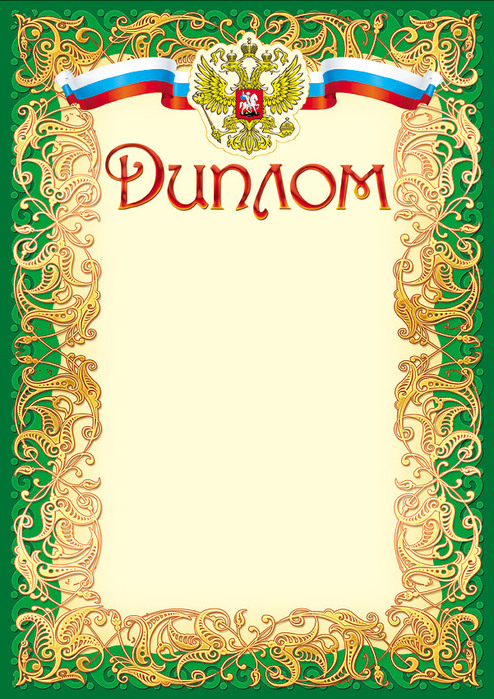 НаграждаетсяМазур Илья ДмитриевичстудентФГБОУ ВПО «Тюменский государственный нефтегазовый университет» Нефтегазовый колледж им. Ю.Г. Эрвье, занявший II местов общероссийском заочном    историко-литературном конкурсе    «Слово о героях, слово о победах»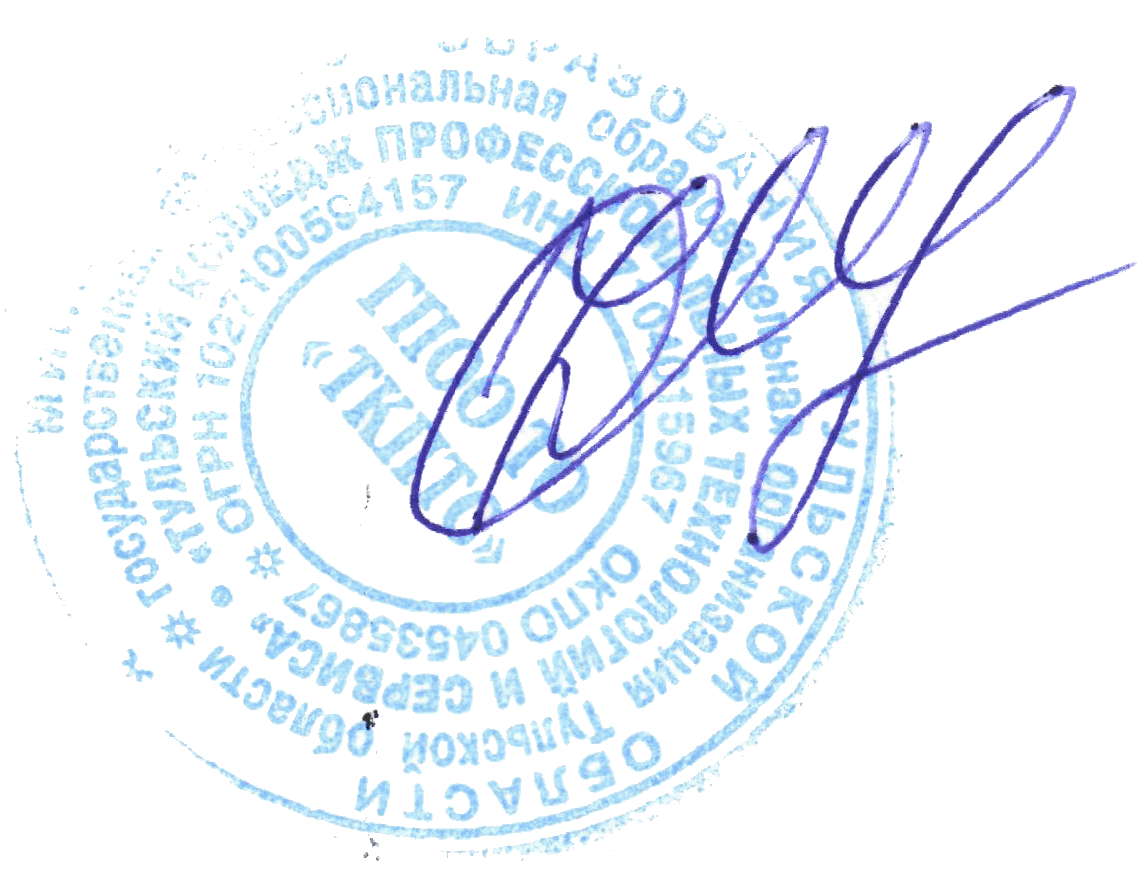                            Директор ГПОУ ТО                            «ТКПТС»                                 С.С. Курдюмов